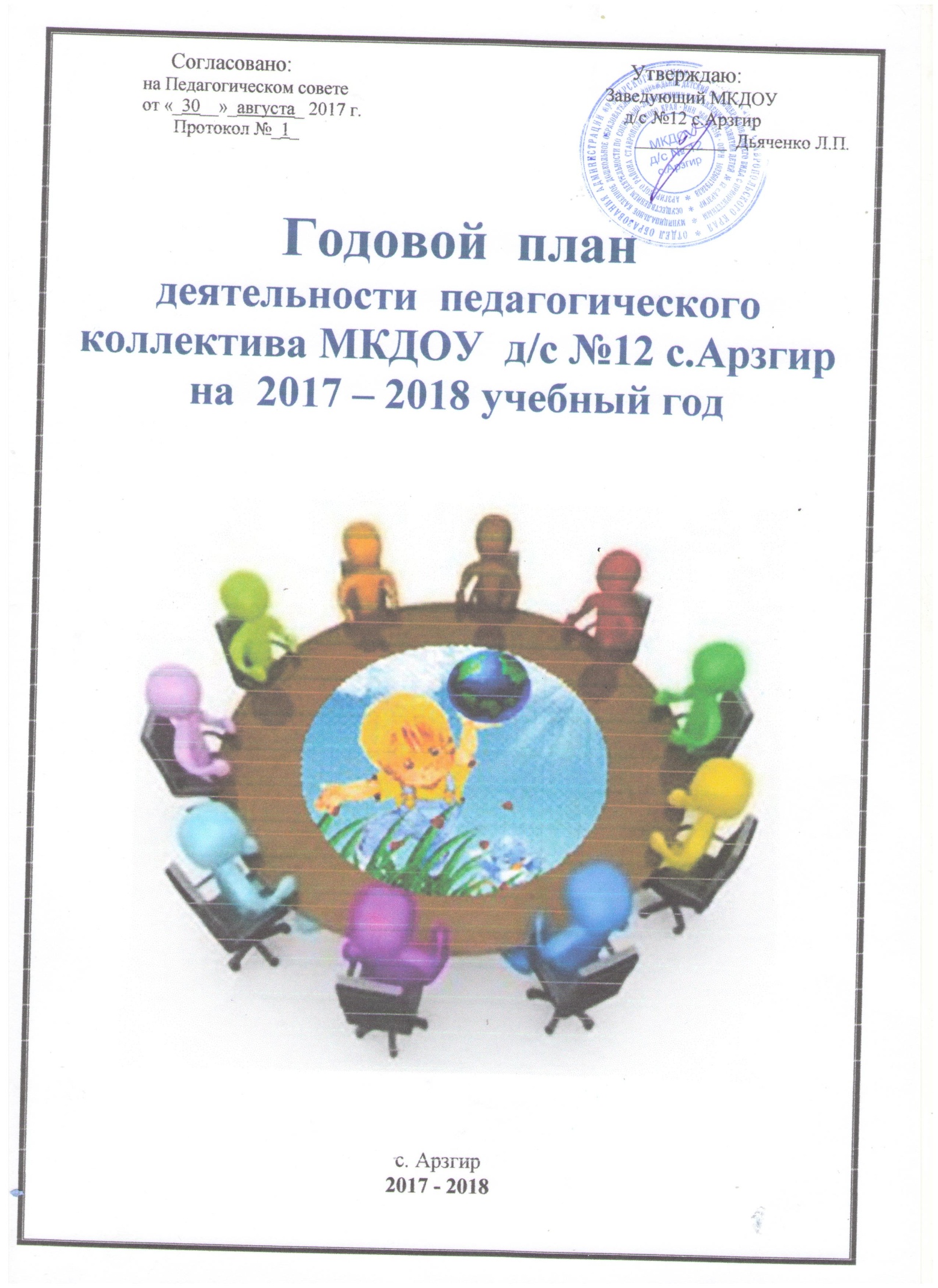 СОДЕРЖАНИЕI часть.Аналитический отчет о деятельности МКДОУ д/с №12                                          с.Арзгир за 2016 – 2017 учебный год ……………………………II часть.Цель и годовые задачи на 2017 – 2018 учебный год…………….III часть.Мероприятия годового плана1.Педагогические советы …………………………………………2.Обобщение педагогического опыта ……………………………3.Организация методической работы…………………………….3.1Консультации…………………………………………………...                                                                                                                                          3.2 Семинары, семинары-практикумы……………………………3.3 Открытые просмотры педагогической деятельности……….3.4 Смотры, конкурсы, выставки …………………………………                                                                                     3.5 Культурно-досуговая деятельность……………......................4.Взаимодействие с семьями воспитанников…………………….4.1 План работы с родителями…………………………………….5. Контроль и руководство…………………………………………6. Административно-хозяйственная работа………………………IV. ПриложенияАналитическая часть отчета по самообследованию деятельности муниципального казенного дошкольного образовательного учреждения детского сада общеразвивающего вида с приоритетным осуществлением деятельности по социально-личностному  направлению развития детей № 12с. Арзгир  Арзгирского района Ставропольского края   РУКОВОДИТЕЛЯДьяченко Лидии Петровны«Управление развитием муниципального казенного дошкольного образовательного учреждения детского сада общеразвивающего вида с приоритетным осуществлениемдеятельности по социально-личностному  направлению  развития детей № 12с. Арзгир  Арзгирского района Ставропольского края за 2016 - 2017  учебный год»Данный отчет  – средство обеспечения информационной открытости и прозрачности работы муниципального казенного дошкольного образовательного учреждения детского сада общеразви-вающего вида с приоритетным осуществлением деятельности по социально-личностному  направлению развития детей № 12  с. Арзгир  Арзгирского района Ставропольского края Цель настоящего доклада – обеспечение информационной основы для организации диалога и согласования интересов всех участников образовательного процесса, информирование общественности, прежде всего родителей (законных представителей) об образовательной деятельности, основных результатах функционирования учреждения, проблемах и направлениях его развития. Настоящий доклад подготовлен на основе контрольно-аналитической деятельности ДОУ  за 2016– 2017  учебный год.Содержание:1.    Общие характеристики учреждения. 2.    Особенности образовательного процесса. 3.    Условия осуществления образовательного процесса. 4.    Результаты деятельности ДОУ. 5.    Кадровый потенциал.  6.   Финансовые ресурсы ДОО и их использование. 7.   Приоритетные задачи на 2017-2018 учебный год. 8.   Перспективы и планы развития.1.Общие характеристики заведения.Тип  - дошкольное образовательное учреждение.Вид, статус -   детский сад общеразвивающего вида с приоритетным осуществлением деятельности по социально-личностному направлению развития детей.Учредительные документы:Лицензия   на образовательную деятельность серия  26Л01  регистрационный номер 4069 от 26. 06. 2015 г. – бессрочна.Место нахождения – Российская федерация, 356570, Ставропольский край Арзгирский район село Арзгир улица Терешковой, 16. Режим работы - пятидневная рабочая неделя с двумя выходными днями (суббота, воскресенье),  длительность рабочего дня  МКДОУ д/с №12 с.Арзгир – 10,5 часов, с 7-30 до 18-00.Правила приема – в МКДОУ д/с №12 с.Арзгир принимаются дети в возрасте от 2-х месяцев (при наличии условий)  до окончания образовательной деятельности. ДОУ в рамках своей компетенции самостоятельно формирует контингент воспитанников в пределах оговоренной лицензией квотой. Прием детей осуществляется на основании медицинского заключения, заявления и документов, удостоверяющих личность одного из родителей.Структура и количество групп – МКДОУ д/с №12 с.Арзгир  рассчитано на 210 мест. Функционирует 10 групп общей численностью 138 детей, укомплектованных по возрастному принципу:- II группа раннего возраста (от 1.5  до 2 лет) -8 детей;- I младшая группа (от 2-х до 3-х лет) - 15 детей;- 8 групп дошкольного возраста (от 3-х до 7-и лет):2-я младшая группа «А»  – 12 детей,2-я младшая группа «Б»  – 10 детей, средняя группа «А» – 10  детей, средняя группа «Б» – 10  детей, старшая группа «А» - 18 детей,  старшая группа «Б»  - 19  детей, подготовительная  группа «А»  –  18 детей, подготовительная  группа «Б»  –  18 детей.Структура управления. Учредитель: администрация Арзгирского муниципального района Ставропольского края.Функции и полномочия Учредителя осуществляет уполномоченный орган – отдел образования администрации Арзгирского муниципального района Ставропольского края.Адрес: 356570 Ставропольский край,  Арзгирский  район, с.Арзгир, ул.П.Базалеева,3.Телефон: 8(86560) 3-11-95Управление МКДОУ д/с №12 с.Арзгир осуществляется в соответствии с Федеральным законом «Об образовании в Российской Федерации» и на основании Устава детского сада. Непосредственное управление детским садом осуществляет заведующий муниципального казенного дошкольного образовательного учреждения детского сада общеразвивающего вида с приоритетным осуществлением деятельности по социально-личностному  направлению развития детей № 12  с. Арзгир  Арзгирского района Ставропольского края  Дьяченко Лидия Петровна,  педагогический стаж – 38 лет, в должности – 12лет.Контактный телефон 8(86560)31885.Официальный сайт МКДОУ д/с №12 с.Арзгир: mcdou12.ruФормами самоуправления МКДОУ д/с №12 с.Арзгир являются:педагогический совет;собрание трудового коллектива;управляющий совет.В ДОУ соблюдается исполнительская дисциплина: имеется номенклатура дел, регистрируется входящая и исходящая документация, осуществляется работа по изучению и реализации нормативных документов (приказов, инструкций, распоряжений), распределены обязанности между всеми участниками образовательного процесса. Делопроизводство организовано на современном уровне и соответствует Федеральному закону «Об образовании в Российской Федерации», Трудовому Кодексу  РФ.Трудовые отношения участников образовательного процесса оформлены трудовыми договорами в соответствии ТК РФ, имеются должностные инструкции, правила внутреннего трудового распорядка. Данная система способствует включению  каждого  участника педагогического процесса в управление МКДОУ д/с №12 с.Арзгир,  происходит развитие личностных и профессиональных качеств работников,  их  функционала, вовлечение в управление МКДОУ д/с №12 с.Арзгир общественности.  2.Особенности образовательного процесса.Образовательные программы.Деятельность МКДОУ д/с №12 с.Арзгир направлена на обеспечение воспитания, обучения, развития детей  и  их оздоровление.Разработана «Образовательная программа МКДОУ д/с №12 с.Арзгир «Разноцветная планета детства»»  и «Программа развития на 2012-2017гг.».  Авторы программ:  Дьяченко Л.П..- заведующий МКДОУ д/с №12 с.Арзгир, Константинова Л.М. – старший воспитатель (до 24.07.2017г.)МКДОУ д/с №12 с.Арзгир  реализует программы:	1.Программа «От рождения  до школы»  под  редакцией Н.Е. Вераксы,  М.А.Васильевой, Т.С.Комаровой; 2.Программа развития и воспитания детей в детском саду «Детство», разработанная авторским коллективом   государственного педагогического университета им. Герцена; г.Санкт- Петербург, В.И.Логинова.Парциальные федеральные:1.«Приобщение детей к истокам русской народной культуры» О.Л. Князева, М.Д. Маханева2. «Основы безопасности детей дошкольного возраста» Н.Н. Авдеева, О.Л. Князева, Р.Б. Стеркина3.«Юный эколог» С.Н.НиколаеваДополнительные:Программа по нравственно – патриотическому воспитанию дошкольников « Мы живем в России»   Н.Г.Зеленова;«СемьЯ» - программа и материалы по социально-личностному развитию детей дошкольного возраста, «Аркти», Москва, 2008г.«Воспитание ребенка-дошкольника. Росинка» Л.В.КуцаковаПрограмма «Физическое развитие и здоровье детей 3-7 лет» Л.В.Яковлева, Москва, 2003 г.«Программа и методические рекомендации по обучению детей правилам дорожного движения в дошкольном учреждении», Р.М.Литвинова«Мы» - программа экологического развития  Н.Кондратьева.При выборе методик обучения предпочтение отдается развивающим методикам, способствующим формированию познавательной, социальной сферы развития. Образовательная деятельность с детьми, в основе которой доминирует игровая деятельность, в зависимости от программного содержания, проводятся фронтально, подгруппами, индивидуально. Учебный план ориентирован на интеграцию обучения и воспитания, на   развитие воспитанников и состоит из следующих образовательных областей: «Физическая культура» «Познание» «Развитие речи» «Социализация» «Коммуникация» «Чтение художественной литературы» «Художественное творчество» «Музыка».С целью наиболее полной реализации Основной  общеобразовательной программы   в ДОУ  «Разноцветная планета детства» используются следующие педагогические технологии и методы. 1. Технология проектирования,  ориентированная не на интеграцию фактических знаний, а на их применение и приобретение новых. Метод проектов в работе с дошкольниками сегодня - это оптимальный, инновационный и перспективный метод, который должен занять свое достойное место в системе дошкольного образования. Использование метода проекта в дошкольном образовании как одного из методов интегрированного обучения дошкольников, позволяет значительно повысить самостоятельную активность детей, развить творческое мышление, умение детей самостоятельно, разными способами находить информацию об интересующем предмете или явлении и использовать эти знания для создания новых объектов действительности. А так же делает образовательную систему ДОУ открытой для активного участия родителей. 2. Технология развивающего обучения, направленная на освоение не частных  способов действия, умений и навыков, а принципов действия. Педагог выступает как партнер, функция которого заключается не в передаче знаний, а в организации собственной  деятельности детей. Она построена на общении детей, совместном решении задач, педагогическом творчестве и компетентности. 3. Метод поисковой деятельности. Главное достоинство этого метода заключается в том, что он дает детям реальные представления о различных сторонах изучаемого объекта, о его взаимоотношениях с другими объектами и со средой обитания.Охрана и укрепление здоровья детей в МКДОУ д/с №12 с.Арзгир (приложение №1).       В нашем детском саду созданы оптимальные условия для охраны и укрепления здоровья детей, их психического и физического развития.        Все групповые комнаты светлые и просторные. Мебель подобрана в соответствии с ростом детей и в соответствии с требованиями СанПин. Каждый день в ДОУ  начинается с проветривания и влажной уборки.        Материально-технические условия обеспечивают высокий уровень художественно-эстетического, эмоционального и личностного развития детей.        Коллектив детского сада уделяет особое внимание оздоровительной работе. В ДОУ оборудован физкультурный зал из двух просторных комнат, что позволяет добиваться высокой активности детей на занятиях. Зал хорошо оснащен физкультурным оборудованием и спортивными атрибутами : имеются шведские стенки, лесенки, гимнастические доски, скамейки, кольцебросы, щиты для метания в цель, мячи, доски, тренажеры, скакалки, ленточки, обручи, мягкие модули  и многое другое. Также имеется магнитофон и аудиотека            На территории детского сада расположена спортивная площадка, которая оборудована металлическими и деревянными конструкциями для двигательной и игровой активности детей, полоса препятствий, беговая дорожка, яма для прыжков.     В каждой группе имеется мини-уголок для проведения оздоровительной работы с детьми, а также для организации самостоятельной деятельности детей. В нем  подобраны и размещены необходимые пособия и атрибуты.          Работу по оздоровлению детей в детском саду организовывает, направляет и контролирует  медицинская сестра Войтенко Вера Ивановна. Она составляет планы работы, подбирает интересные формы и варианты проведения оздоровительных  мероприятий.     В ДОУ  имеется медицинский кабинет, который оснащен оборудованием и медикаментами: весы, ростомер, ингаляторы, тонометр, фонендоскоп, медикаменты для проведения лечебно-профилактической работы. Всем необходимым оборудован  процедурный кабинет.     В детском саду разработан план ежедневных оздоровительных мероприятий, план лечебно-оздоровительных мероприятий на год, а также система внедрения здоровьесберегающих технологий и закаливающих мероприятий в течение дня на каждую возрастную группу.    Работа по здоровьесбережению детей проводится по трем направлениям: с кадрами, родителями и детьми.                                                                                                                                                                                                   На основании диагностических данных разрабатывается комплекс физкультурно-оздоровитель-ных мероприятий, определяются пути коррекции, индивидуальной работы с детьми, работы по направлениям: с кадрами, с родителями.  Детский сад регулярно поддерживает связь с центральной районной больницей. По схеме диспансерного наблюдения проводятся антропометрические измерения и по центельным таблицам определяются типы и гармоничность развития ребенка.     В детском саду оборудована комната психофизической разгрузки. Здесь проводятся сеансы ароматерапии, комплексы психогимнастики, релаксации. В осенне-зимний период и ранней весной в комнате проводятся сеансы фитонцидотерапии: дети дышат запахами лука и чеснока, проводится фрагментарный массаж, пальчиковая гимнастика, хоровое чтение потешек, закличек, беседы о здоровом образе жизни.    В ДОУ  за последние три года не зарегистрировано ни одного случая инфекционных заболеваний.    Для обеспечения безопасности пребывания ребенка в детском саду педагогами разработаны планы мероприятий по реализации программы ОБЖ и ЗОЖ. Воспитатели знакомят детей с различными чрезвычайными ситуациями, развивают психологическую устойчивость поведения в опасных и чрезвычайных ситуациях, защитные рефлексы и навыки само- и взаимопомощи, формируют сознательное, ответственное и бережное отношение детей к своей безопасности и безопасности окружающих. Они способствуют приобретению элементарных знаний и умений по защите жизни и здоровья, как своего, так и окружающих.     Регулярные занятия физкультурой, закаливающие мероприятия, индивидуальная коррекционная работа с детьми дают положительные результаты, что благоприятно влияет на общее развитие детей.    Коррекционная работа.В 2016 -2017  учебном году в условиях логопункта обучалось 25 детей со следующими диагнозами:ФФНР – 2 ребенкаОНР- 23 детей Проведено консультаций: для родителей – 8, для воспитателей – 5.Работа с детьми проводится по подгруппам и индивидуально.      Используются дополнительные развивающие технологии С.В. Коноваленко, В.В. Коноваленко, Л.Н. Ефименко, Т.А. Ткаченко, Н.В. Нищева, Т.Б.Филичева, Г.В.Чиркина, Т.Ю. Бардышева, З.Е.Агронович.Выпущено с логопункта:-с чистой речью – 8;
-со значительным улучшением-16;-оставлены на повторный курс – 1 .      У всех воспитанников наблюдается значительное улучшение  звукопроизношения, словарного запаса, связной речи и грамматического строя речи.Дополнительные образовательные услуги.       В МКДОУ д/с №12 с.Арзгир ведется работа по дополнительным программам. 1. Программа по нравственно – патриотическому воспитанию дошкольников « Мы живем в России»   Н.Г.Зеленова;2. «СемьЯ» - программа и материалы по социально-личностному развитию детей дошкольного возраста, «Аркти», Москва, 2008г.3. «Воспитание ребенка-дошкольника. Росинка» Л.В.Куцакова4. Программа «Физическое развитие и здоровье детей 3-7 лет» Л.В.Яковлева, Москва, 2003 г.5. «Программа и методические рекомендации по обучению детей правилам дорожного движения в дошкольном учреждении», Р.М.Литвинова6. «Мы» - программа экологического развития  Н.Кондратьева      В ДОУ функционирует  10 кружков возраст участников с 4 до 7 лет, количество детей - 125, что составляет 90,6 % от общего количества воспитанников.       В детском саду имеется необходимая материальная база и хорошие условия для учебной и воспитательной работы, накапливается опыт воспитательно-образовательной работы, который позволит закладывать фундамент знаний воспитанников, обеспечивать уровень сформированности личностных качеств. Детский сад работает в тесном контакте со школой. Педагоги особое внимание уделяют  подготовке детей к обучению в школе. Для успешной адаптации к новым условиям с детьми подготовительных групп проводится большая работа по укреплению здоровья детей.Обследования  показали, что заболеваемость детей подготовительных группах стала ниже.    Эти данные указывают на то, что дети 7-го года жизни практически здоровы, чбд не выявлены, с хроническими заболеваниями нет, а посещаемость в течение года в среднем в группах была 90%.   Среди детей, выпущенных в школу, не выявлено с патологиями зрения, осанки, с нарушением стопы.    По заключениям воспитателей ДОУ и учителей  СОШ дети подготовительных групп  имеют высокий уровень подготовки к школе, и наши педагоги уверены, что адаптационный период для них пройдет безболезненно.      Учебно-воспитательный процесс в МКДОУ д/с №12 с.Арзгир строится с использованием парциальных программ и технологий, в соответствии с  ФГОС ДО. Все занятия проводятся в соответствии с требованиями образовательной программы  и СанПин.    Вопросы охраны здоровья детей, формирование культуры здоровья и мотивации здорового образа жизни являются одними  из важнейших направлений деятельности нашего дошкольного учреждения.    На протяжении всего учебного года в  детском саду велась работа в соответствии с «Инструкцией по охране жизни и здоровья детей», «Инструктивно-методическим письмом  «О гигиенических требованиях к максимально допустимой нагрузке на детей дошкольного возраста», СанПиН.     Проводилась диагностика физического развития детей, которая помогает построить всю работу с учетом индивидуальных особенностей состояния здоровья детей. Большое внимание коллектив детского сада уделяет физическому развитию и здоровью детей. Вся работа по физической культуре велась с учетом групп здоровья, индивидуальных особенностей каждого воспитанника. В группах разработана система закаливания в соответствии с временем года, схема внедрения здоровьесберегающих технологий в течение дня во все режимные моменты.     В течение года педагогами проводились разные формы  работы.  Для каждой возрастной группы подобраны  физкультминутки, гимнастика, разработаны сценарии и конспекты проведения  дней здоровья, физкультурных праздников, досугов, спартакиад.    Система физического воспитания дает свои положительные результаты: пополняется предметно-развивающая среда  для двигательной деятельности детей, создаются  соответствующие условия, как в помещении, так и на участке;повышается качество физического воспитания и  уровень физической подготовленности детей;растет заинтересованность дошкольного учреждения во взаимодействии с семьями воспитанников по вопросам физкультурно-оздоровительной работы.     Особое внимание уделялось двигательной активности детей. Помимо организованных видов занятий по физической культуре в режиме дня дошкольников значительное место отведено самостоятельной двигательной деятельности. Ежедневно, утром, в каждой группе проводится оздоровительная ходьба и оздоровительный бег.     Результаты диагностики выполнения программы за 2016-2017 учебный год показали динамику изменения уровня усвоения программы по сравнению с прошлым годом.      Программный материал усвоен детьми всех возрастных групп по всем разделам на допустимом уровне. По итогам диагностики дети показали положительный результат, и общий процент выполнения программы составил в  2016-2017 – 91,4 %.     Наш педагогический коллектив старается формировать личность, готовую выполнять широкий  круг социальных функций, т.к. создается широта и разнообразие связей, а главное, выход в семью с целью оказания ей всесторонней помощи в плане воспитания ребенка, его социальной защиты.  Мы предоставляем образовательные услуги, обеспечивающие становление общей культуры воспитанников и готовность к обучению в школе на основе развития физических, интеллектуальных и личностных качеств, формирования предпосылок учебной деятельности. Социальная активность и партнерство ДОУ.      Взаимодействие с семьей в дошкольном учреждении предусматривает решение следующих задач: просвещение родителей по разным направлениям воспитания; совместная деятельность родителей и детей; индивидуальная работа с различными категориями семей.      Работа детского сада строится на основе изучения запросов родителей и взаимодействия с ними. Родители имеют возможность знакомиться с ходом и содержанием образовательного процесса, а также его результатами. Специалисты устанавливают с семьями воспитанников деловые контакты. Педагогическое просвещение родителей начинается ещё до поступления ребенка в детский сад. На родительских собраниях заведующий, медицинская сестра, педагог-психолог, учитель-логопед, заместитель заведующего по воспитательной работе  рассказывают, как правильно подготовить ребенка, организуют экскурсии по детскому саду. В ходе бесед с семьями воспитанников обсуждаются вопросы состояния здоровья, эмоционально - личностное развитие ребенка, его общение со сверстниками и взрослыми и т.п. Традиционными стали праздники и выставки с участием родителей: "Будь здоров, малыш!", "Золотая волшебница-осень", "Моя семья", фотовыставка «Наша дружная семья», конкурс творческих работ  "Светлая Пасха" и другое.    Детский сад  активно сотрудничает с педагогами ДОУ района и МБОУ СОШ №3 села, проводя дни открытых дверей и открытые занятия, методические объединения, заседания постоянно действующего семинара по темам и проблемам воспитания и развития дошкольников.    Педагоги ДОУ принимают активное участие во всех районных мероприятиях :выступление из опыта работы на методических объединениях воспитателей, музыкальных руководителей, логопедов, педагогов-психологов; районный конкурс «Воспитатель года»; участие детей в районных спортивных соревнованиях;было проведено методическое объединение для музыкальных руководителей районных ДОУ; на базе нашего учреждения  проводятся заседания районного постоянно действующего семинара.В 2016-2017  году проведено 3 заседания ПДС по теме «Интеллектуально-познавательное развитие дошкольников». В течение  учебного  года  проведено три заседания ПДС по следующим темам:- «Формирование интеллектуального развития старших дошкольников с помощью элементарных опытов и экспериментов» - 27.10.2016 г.- «Формирование интеллектуальных способностей детей через инициативно-созидательную деятельность » - 14.02.2017  г.- «Роль игры в формировании интеллектуальных способностей у младших дошкольников» - 27.04.2017 г.По отзывам педагогов, работа ПДС была познавательной, интересной, насыщенной новым материалом, заседания  проведены на достаточно высоком профессиональном уровне. Обозначенные темы являются современными и актуальными, накоплен богатый методический и дидактический материал, пополнена предметно-развивающая среда учреждения, разработаны методические рекомендации.На базе нашего ДОУ с января 2013 года работает федеральная опытно-экспериментальная  площадка РАО по теме «Формирование ответственности у детей старшего дошкольного возраста через инициативно-созидательную деятельность». Работа опытно-экспериментальной площадки  продолжается в соответствии с планом II этапа по следующим направлениям:- социальное развитие;- художественно-эстетическое развитие;- речевое развитие;     - физическое развитие.       Сотрудники МКДОУ д/с №12 с.Арзгир занимают активную жизненную позицию и потому приучают детей с дошкольного возраста понимать социальную значимость участия в мероприятиях различного уровня.3. Условия осуществления образовательного процесса.     Материально-техническая база.    Результативность работы во многом зависит от создания условий. В нашем детском саду созданы все  условия для эффективной работы всех участников педагогического процесса. Обеспечены оптимальные условия для качественного проведения воспитательно-образовательного процесса с детьми всех групп, реализации основной общеобразовательной программы дошкольного образования, федеральных государственных требований. Рационально, в интересах детей используются все помещения дошкольного учреждения. Обеспечивается соответствие воспитательно-образовательного процесса контингенту воспитанников    Развивающая среда в нашего ДОУ  выступает не только условием творческого саморазвития личности ребенка, фактором оздоровления, но и показателем профессионализма педагогов. Все базисные компоненты развивающей предметной среды  детского сада включают оптимальные условия для полноценного физического, эстетического, познавательного и социального развития детей. В ДОУ функционирует 10 групп (соответственно 10 групповых помещений, 10 спален).     Образовательная среда в ДОУ постоянно обновляется  с учетом  ФГОС ДО, возрастных возможностей детей, индивидуальных особенностей воспитанников и конструируется таким образом, чтобы в течение дня каждый ребенок мог найти для себя увлекательное занятие. В каждой возрастной группе созданы  условия для самостоятельной, художественной, творческой, театрализованной, двигательной деятельности, оборудованы  «уголки», в которых размещен познавательный и игровой материалы в соответствии с возрастом детей. Игровое оборудование приобретается с учетом санитарных и психолого-педагогических требований.    В наличии:  музыкальный и спортивный  залы, логопункт, мини-музей народного творчества, медицинский (включая процедурный и изолятор), спортивная площадка, автогородок, зона игр и отдыха, плескательница. Данные компоненты обеспечивают возможность организации разнообразных видов детской деятельности по интересам.     Наш детский сад имеет современную информационно-техническую базу: у нас 5 компьютеров, два из которых подключены к интернету, мультимедийная установка, DVD, телевизор, музыкальный центр, интерактивная доска. Все это помогает проводить на более высоком уровне, используя интересные видеоматериалы, презентации и занятия для детей, и мероприятия с кадрами, родителями.       На территории детского сада расположен  автогородок, который помогает нам формировать у детей дошкольного возраста знания правил дорожного движения, развивать  практические навыки поведения на дороге, внедрять новые формы обучения ПДД.    Оборудована зона отдыха и игр. Здесь размещены качели, карусели, спортивные конструкции. «Отдыхай-ка» - любимое место не только детей. Мало кто из ребятишек уходит домой,  не побывав здесь с родителями. Дети получают удовольствие, взрослые общаются, обмениваются опытом семейного воспитания.     В ДОУ  имеются стадион и спортивная площадку, которые оборудованы металлическими и деревянными конструкциями для двигательной и игровой активности детей. Также  имеются полоса препятствий, беговая дорожка, яма для прыжков. Здесь проходят физкультурные занятия на свежем воздухе, игры, соревнования.      Рядом со спортивной площадкой расположена  тропа Здоровья.  Мы считаем - это замечательное место для укрепления здоровья детей. Здесь есть полянка лекарственных трав, дорожка «здоровые ножки» для босохождения, веселая паутинка и многое другое. Для каждой возрастной группы оборудован  игровой  участок. Правильно спланированный и хорошо озелененный участок - это одно из важнейших условий организации работы с детьми. Групповой игровой участок  соответствует целому ряду требований, которые определены СанПин 2.4.1.3049-13, а  оборудование и оснащение на участке отвечают программным и возрастным требованиям старшего дошкольного возраста. Участок отвечает гигиеническим и педагогическим требованиям.      Воспитатели вместе с родителями прикладывают максимум сил, стараний, творческих навыков, чтобы создать для детей сказочные уголки.Можно сделать вывод, что в МКДОУ д/с №12 с.Арзгир  хорошая материально-техническая база, правильно и современно организованная предметно-развивающая среда.Обеспечение безопасности.        Безопасность детей и работников ДОУ обеспечивает  вневедомственная охрана района. Оплата охранных услуг осуществляется за счет бюджетных средств.    В МКДОУ д/с №12 с.Арзгир созданы условия по организации безопасности образовательного процесса:Приказом руководителя назначен ответственный за организацию безопасности образовательного процесса и охрану труда работников, который периодически проходит  обучение;Со всеми работниками (1раз в три месяца) проводится инструктаж по  « Охране жизни и здоровья детей в детских садах и на детских площадках»;2 раза в год изучаются правила ПБ в РФ ( ПБ- 01-93) и правила ПБ для дошкольных учреждении ( ППБ- 101-89);2 раза в год проводятся тренировки по эвакуации детей при пожаре.Возложена ответственность на должностных лиц и педагогов за организацию работы по соблюдению в образовательном  процессе норм и правил охраны жизни и здоровья детей. Разработана  «Программа производственного контроля, которая определяет  виды контроля и должностных лиц, на которых возложены функции по осуществлению контроля, а также объем проводимых  лабораторных исследований (искусственное освещение, микроклимат, питьевая вода, готовая пища, смывы на БГКП.) Систематически проводится гигиеническое обучение работников; Проводятся мероприятия по антитеррористической защищенности.Медицинское обслуживание и организация питания.     Основной задачей медицинского персонала МКДОУ д/с №12 с.Арзгир является четкая организация работы по наблюдению за состоянием здоровья детей. Важный этап данного направления  – проведение профилактических мероприятий, направленных на обеспечение правильного физического  и нервно-психического развития и снижения заболеваемости детей.      В МКДОУ д/с №12 с.Арзгир организовано 4-разовое питание на основании  десятидневного меню, составляется меню-требование установленного образца. В меню представлены разнообразные блюда, исключены их повторы. В ежедневный рацион питания включены фрукты и овощи.Стоимость питания ( в расчете на 1 воспитанника в день ) составляла: в 2016-2017  году: 80 рублей      Один раз в десять дней  медицинская сестра контролирует  выполнение среднесуточной нормы выдачи продуктов на одного ребенка и при необходимости проводит коррекцию питания в следующей декаде. Подсчет основных пищевых ингредиентов по итогам накопительной ведомости проводится один раз в месяц,  подсчитывается калорийность (количество белков, жиров, углеводов.)       В весенне-зимний период проводится витаминизация пищи препаратами «Аскорбиновая кислота» и «Аскарутин».  Таким образом, получается, что основная доля питания дошкольников происходит в ДОУ и, обеспечив  правильное организованное, полноценное, сбалансированное питание, мы в значительной мере можем гарантировать нормальный рост и развитие детского организма, оказать существенное влияние на иммунитет ребенка, повысить работоспособность и выносливость детей, создать оптимальные условия для их нервно-психического и умственного развития. Все это становится абсолютной необходимостью в связи с влиянием на растущий детский организм таких социальных факторов, как резкое ускорение темпов жизни, увеличение получаемой детьми познавательной информации, изменение условий воспитания в семье. Поэтому организация питания в детском саду представляет собой задачу огромной социальной значимости.     Медицинские услуги в пределах функциональных обязанностей медицинского персонала оказываются бесплатно. Платные услуги (образовательные и медицинские) в МКДОУ д/с №12 с.Арзгир  не предоставляются.      Приведенные данные подтверждают результативность оздоровительной работы с детьми. Проблемой остается заболеваемость детей после праздников и выходных (так называемая «родительская» заболеваемость).      Случаи травматизма среди воспитанников детского сада за последние пять лет не зарегистрированы.4. Кадровый потенциал      ДОУ  укомплектовано  педагогическими кадрами согласно штатному расписанию:     всего педагогов - 17 человек, из них старший	 воспитатель 1, воспитателей 12, инструктор по физической культуре -1, музыкальный руководитель-1, учитель – логопед-1, старший воспитатель по ОЭР - 1.    Педагоги являются наиболее активным и существенным элементом в организационной структуре дошкольной  организации.Образовательный уровень педагогов МКДОУ д/с №12 с.Арзгир    В детском саду работают 18   педагогов, из них 44 % - высшее образование, 56 % - среднее специальное, Имеют высшую квалификационную категорию - 11 педагогов (61,1 %), первую квалификационную категорию – 2 педагога (11,1 %), соответствует занимаемой должности – 3 педагога (16,7 %). Без категории – 2 (11,1%)   Педагогический стаж имеют: до 5 лет – 2 ч.; до 10 лет-3 ч.; до 15 лет - 0; свыше 15 лет – 2; свыше 20 лет – 11.    В ДОУ  своевременно обеспечивается профессиональная подготовка, переподготовка, повышение квалификации специалистов.В апреле 2016 года педагоги: Рожкова Ирина Николаевна - воспитатель,                                                         Жила Татьяна Владимировна - воспитатель,                                                         Гирина Евгения Николаевна - воспитатель,                                                         Якубова Фазина Бердыклычевна - воспитатель,                                                         Олефирова Светлана Сергеевна - воспитатель,                                                         Удовиченко Наталья Васильевна - старший воспитатель,                                                         Мартышко Ирина Анатольевна - инструктор по физической культуре, прошли переподготовку в АНО ДПО "УКК Ставропольский" по заявленным профессиям. 27 апреля 2016 года педагогам выданы дипломы.   Организованы различные формы обучения для всех категорий работников (проводятся деловые игры, семинары, практические занятия).    Педагоги детского сада постоянно повышают свой профессиональный уровень,  посещают методические объединения, знакомятся с опытом работы своих коллег и других дошкольных учреждений, приобретают и изучают новинки периодической и методической литературы.И все это в комплексе дает хороший результат в организации их педагогической деятельности и улучшении качества образования  и воспитания дошкольников.   Педагоги МКДОУ д/с №12 с.Арзгир систематически  участвуют в конкурсах педагогического мастерства.Результаты:- 2016г 1 место в районном конкурсе «Воспитатель года 2016» в номинации «Педагогический дебют» - Якубова Ф.Б.- 2016 г. стали победителями Международного конкурса «Яркие краски осени» Кузнецова Виктория, «Осенний букет» Сидоров Арсений (руководитель Зима Н.Д.); в номинации «хореография» Магомедова Абидат, в номинации «вокал» Линченко Арина (руководитель Аванесова Л.В.); «Пластилиновая фантазия» Гирин Глеб, «Мой питомец» Бендер Варя (руководитель Головко Н.С.)- 2017 г. 1 место в районном этапе Всероссийской акции «Спорт- альтернатива пагубным привычкам»в номинации «Ведущие за собой»; 1 место во Всероссийском конкурсе «Доутесса» блиц-олимпиада «ФГОС дошкольного образования»; 1 место во Всероссийском конкурсе «Радуга Талантов» в тестировании «Дошкольная педагогика» - Мартышко И.А., - 2017г. 2 место в районном конкурсе «Лучший участок – 2017г» - Якубова Ф.Б.- 2017 г. МКДОУ д/с №12 с.Арзгир – лауреат международного конкурса «Лучший интернет сайт образовательной организации – 2016»;- 2016 г. МКДОУ д/с №12 с.Арзгир внесено в Национальный реестр «Лучшие образовательные учреждения России».     Практика показывает, что использование различных форм методической работы дает позитивные результаты только в том случае, если доминирующим становится личностно-ориентированный подход в образовании не только детей, но и педагогов. Такую многоплановую работу,  возможно осуществить при условии вовлечения в нее широкого круга специалистов: заместителя заведующего по воспитательной работе, учителя-логопеда, медицинского работника, инструктора по физической культуре, музыкальных руководителей, делегируя и распределяя обязанности. Все они имеют высокий профессиональный уровень, компетентны, инициативны. Только благодаря творческому союзу специалистов и педагогов снижается уровень заболеваемости детей, увеличиваются показатели развития воспитанников, увеличивается количество педагогов с высшей и первой категорией.5.Финансовые ресурсы ДОУ и их использование.Наше учреждение является муниципальным и финансируется за счет средств местного  бюджета и внебюджетных средств родительской платы воспитанников. Расходы учреждения бюджет: коммунальные услуги, зарплата, услуги связи, вывоз мусора, дератизация, обслуживание тревожных кнопок и др.услуги; медикаменты; моющие и дезинфицирующие средства, строительные и хозяйственные материалы, канцелярские  товары;Суммы, запланированные на 2016-2017 годы отражены в приложении на странице сайта mcdou12.ru (подраздел «Финансово-хозяйственная деятельность»).       Расходы учреждения - внебюджет:продукты питания.Вывод: Согласно плану развития материально-технической базы было установлено дополнительное  оборудование на спортивной площадке, покраска спортивного оборудования и дорожной разметки на территории детского сада,  произведены косметический ремонт пищеблока, частичный косметический ремонт групповых комнат, спален, лестниц, тамбуров, подоконников, дверей, пожарных лестниц.   В 2016-2017 учебном году информация о деятельности ДОУ  неоднократно размещалась на страницах районной газеты «Заря».Основные направления ближайшего развития ДОУ     Анализируя работу детского сада за 2016-2017  учебный год,  было отмечено,  что коллектив выполнил поставленные задачи на этот период. Решение этих задач педагогический коллектив осуществлял целостно, через системы обучения и воспитания.    По результатам мониторинга, проведенного с педагогами ДОУ, педагогической диагностики детей, учитывая возрастающие запросы родителей, коллектив планирует наметить годовые задачи на 2017 – 2018учебный год:Совершенствовать педагогическое мастерство воспитателей в условиях реализации ФГОС ДО в вопросах инновационного подхода к организации образовательного процесса, в том числе через использование информационно-коммуникационных технологий.Совершенствовать работу по созданию предметно-пространственной среды в соответствии с ФГОС ДО через поиск новых форм взаимодействия с социумом (семьей, школой, общественными организациями).Продолжать работу над темой ОЭР «Формирование ответственности у детей старшего дошкольного возраста через инициативно-созидательную деятельность».Основные нерешенные проблемы  На сегодняшний день остаются нерешенными вопросы: замена окон, ремонт ограждения территории ДОО, а также приобретение детской мебели с регулирующими ножками для всех возрастных групп.       Основными проблемами ДОУ на протяжении многих лет являются:«родительская» заболеваемость и не посещение детьми детского сада по желанию родителей;   Обозначенная проблема с переменным успехом решались в 2016-2017 г. Надо отметить, что качественные показатели некоторых из них изменились в лучшую сторону по сравнению с предыдущими годами.    Приложение № 1 Анализ состояния здоровья воспитанников                     Заболеваемость на одного ребенка в день по детскому садуВывод: количество переболевших детей уменьшилось на 1 д/д.Врачом педиатром определены группы здоровья: Вывод: В 2016 –2017 году наблюдалось уменьшение  количества не болеющих и эпизодически болеющих детей.Динамика индекса здоровья за 2 года.Вывод: индекс здоровья выше, чем в прошлом году.Динамика показателей физического развития детей.Динамика показателей здоровья детей обеспечивается показателями физического развития, распределение по группам здоровья, уровнем физической подготовленности.Систематичность, стабильность, эффективность проводимой работы по данному направлению доказывают следующие результаты:Уровень физической подготовленности детей в детском садуВывод. Уровень физического развития остается средне – высоким, в основном все дети ДОО выполнили требования «Программы воспитания и обучения в детском саду» М.ВасильевойПриложение № 2Анализ выполнения программы.Цель: построение образовательной деятельности на основе современных образовательных технологий, обеспечивающих сотворчество взрослых и детей, ориентированного на интересы и возможности каждого ребёнка. Задачи:Совершенствовать педагогическое мастерство воспитателей  в условиях реализации ФГОС ДО в вопросах инновационного подхода к организации образовательного процесса, в том числе через использование информационно-коммуникативных технологий.Совершенствовать работу по созданию предметно-пространственной среды в соответствии с ФГОС ДО через поиск новых форм взаимодействия с социумом (семьей,  школой, общественными организациями).Продолжать работу над темой ОЭР «Формирование ответственности у детей старшего дошкольного возраста через инициативно-созидательную деятельность»МЕРОПРИЯТИЯ  ГОДОВОГО  ПЛАНАПЕДАГОГИЧЕСКИЕ СОВЕТЫ2.ОБОБЩЕНИЕ ПЕДАГОГИЧЕСКОГО ОПЫТА                          3.ОРГАНИЗАЦИЯ МЕТОДИЧЕСКОЙ РАБОТЫКонсультацииСеминары, Семинары-практикумыОткрытые просмотры педагогической деятельностиСмотры, конкурсы, выставкиКультурно-досуговая деятельность 4. ВЗАИМОДЕЙСТВИЕ С СЕМЬЯМИ ВОСПИТАННИКОВЦель: Объединение усилий дошкольного учреждения и семьи в вопросах воспитания, обучения и развития ребёнка, установление доверительных отношений с родителями на основе доброжелательности с перспективой на сотрудничество. Сплотить не только детскую группу в коллектив единомышленников, но и их родителей сделать своими союзниками.Задачи: 1.Довести до родителей истину, что право и обязанность воспитания их детей принадлежит им самим.2.Воспитать у родителей чувство уверенности в своих силах и мудрость.3.Пополнить знания родителей о воспитании детей общедоступными научными сведениями.4.Вовлечь родителей в орбиту педагогической деятельности, заинтересовать в воспитательно-образовательном процессе, как необходимости развития своего ребенка.5.Обогащение опыта родителей специализированными знаниями, повышение их педагогической компетентности. 4.1 ПЛАН  РАБОТЫ С РОДИТЕЛЯМИ5. КОНТРОЛЬ И РУКОВОДСТВО(ПК – предупредительный контроль; ТК – текущий контроль; ФК – фронтальный контроль.)6. АДМИНИСТРАТИВНО-ХОЗЯЙСТВЕННАЯ РАБОТА             На 01.06.2016 г.                   На 01.06.2017 г.     5,9 (списочный состав 148,4)              6,0 (списочный состав 136)на 01.06.2016г.        на 01.06.2017г.не болели128120эпизодически болели187157   чбд     53на 01.06.2016 г01.06.2017 г.2,62,8Раздел программы2016 – 2017 уч.г. % выполнения2016 – 2017 уч.г. % выполненияРаздел программыначало годаконец года1.Развитие речи  н/г-2.2 – 73%к/г-2.6 – 87%2.Математика н/г-2.2 – 73%к/г-2.7 – 90%3.Естественнонаучные представления                         н/г-2.2– 73%к/г-2.8 – 93%4.Музыкальная деятельностьн/г-2.3- 77%к/г-2.7- 90%5.Экологическое воспитаниен/г-2.2– 73%к/г-2.7– 90%6.Изобразительная деятельностьн/г-2.1 - 70%к/г-2.8– 93%7.Игровая деятельностьн/г-2.1- 70%к/г-2.6– 87%8.Трудовая деятельностьн/г-2.1- 70%к/г-2.8– 93%9.Театрализованная деятельностьн/г-2.1- 70%к/г-2.8– 93%10.Конструктивная деятельностьн/г-2.2– 73%к/г-2.7– 90%11.Физическое развитиен/г-2,5– 83%к/г-2,8– 93%12.Человек в истории и культурен/г-2,3- 77%к/г-2,7– 90%Средний уровеньн/г-2,2– 73%к/г-2,74 – 91%Педагогический совет № 1 (Установочный)Педагогический совет № 1 (Установочный)Педагогический совет № 1 (Установочный)Педагогический совет № 1 (Установочный)Педагогический совет № 1 (Установочный)Тема педсовета, цель и форма проведенияСодержание работыОтветственныйПодготовка к педсоветуСроки, ответственныйДата проведения: 30.08.2017г.                  Тема: «Организация воспитательно-образовательного процесса на 2017 – 2018 учебный год»Цель: организация воспитательно-образовательной работы в 2017– 2018 уч. году.Форма проведения: устный журнал1. Анализ работы за летнее-оздоровитель-ный период 2017 года. 2. Ознакомление педколлектива с годовым планом МКДОУ д/с №12 с.Арзгир на 2017-2018 гг. 3. Утверждение расписания ООД с детьми. 4. Утверждение графиков музыкальных и физкультурных занятий.5. Результаты комплексной проверки по готовности групп и кабинетов к новому учебному году.ЗаведующийСт. воспитательСт. воспитательЗаведующийСт. воспитатель1. Проблемная диагностика педагогов 2.Подготовка и оформление анализа работы за летний период3.Оформление необходимой документации в группах4.Оперативный контроль «Проведение летней оздоровительной работы»Май – ст.воспитательДо 25 августа – заведующийДо 28 августа – педагогиВ течение лета - заведующий, ст.воспитательПедагогический совет № 2 (тематический)Педагогический совет № 2 (тематический)Педагогический совет № 2 (тематический)Педагогический совет № 2 (тематический)Педагогический совет № 2 (тематический)Тема педсовета, цель и форма проведенияСодержание работыОтветственныйПодготовка к педсоветуСроки, ответственныйДата проведения:           Октябрь 2017 г.Тема: «Развивающая предметно-пространственная среда  ДОУ, в соответствии ФГОС».Цель: проанализировать состояние развивающей предметно-пространственной среды ДОУ на соответствие её требованиям профстандарта и достаточности для реализации Образовательной программы ДОУ, выявить и обобщить знания воспитателей и специалистов по данной теме.Форма проведения: деловая игра1.Выполнение решения предыдущего педсовета.2.Аналитическая справка по тематическому контролю «Организация развивающей предметно-пространственной среды в группах»3. Выступление специалистов ДОУ.4.Развивающая предметно-пространственная среда физкультурного зала. Роль развивающей предметно-пространственной среды в оздоровлении детей. Музыкальная развивающая предметно-пространственная среда как средство эмоционального развития ребёнка. Развивающая предметно-пространственная среда логопедического кабинета.5. Проект решения педсоветаЗаведующийстарший воспитательРабочая группаВоспитателиСпециалисты Инструктор по физической культуреМузыкальный руководительУчитель - логопедЗаведующий1.Мониторинг состояния развивающей предметно- пространственной среды и её использования.Провести системный анализ педагогической деятельности по проектированию комфортной РППС в возрастных группах ДОУ.2.Тематический контроль «Организация развивающей предметно-пространственной среды в группах» Оперативный контроль «Анализ коррекционно логопедической работы»3.Разработка рекомендаций по привлечению родителей по созданию РППС в соответствии с ФГОС ДОСентябрь -старший воспитатель, творческая группаСентябрь – Заведующий, Старший воспитатель,творческая группаСентябрь-октябрь- творческая группаПедагогический совет № 3Педагогический совет № 3Педагогический совет № 3Педагогический совет № 3Педагогический совет № 3Тема педсовета, цель и форма проведенияСодержание работыОтветственныйПодготовка к педсоветуСроки, ответственныйДата проведения: Январь 2018 г.Тема: «Формирование привычки к здоровому образу жизни у детей дошкольного возраста посредством развития представлений о некоторых видах спорта, овладение подвижными играми с правилами»Цель: повысить значимость игры (игры с правилами, спортивные игры) в воспитательно-образовательном процессе ДОУ, как основного вида двигательной активности детей. Форма проведения: круглый стол1.Анализ выполнения решения предыдущего педсовета.2.Результаты тематической проверки «Реализация Эффективных форм работы по оздоровлению и физическому развитию дошкольников, овладение спортивными и п/играми с правилами»3.Выступление по теме «Детские спортивные игры, методика их проведения»4.Выступление по теме «Игры с правилами, их роль в двигательной активности детей дошкольного возраста»5.Проект решенияСтарший воспитательЗаведующийИнструктор по физической культуреВоспитательзаведующий1.Тематический контроль:- «Подвижные игры, как средство физического и всестороннего развития дошкольников»2.Семинар – практикум «Развитие игровой деятельности в свете ФГОС ДО»Ноябрь-заведующий, старший воспитательНоябрь - воспитатели, специалистыПедагогический совет №4Педагогический совет №4Педагогический совет №4Педагогический совет №4Педагогический совет №4Тема педсовета, цель и форма проведенияСодержание работыОтветственныйПодготовка к педсоветуСроки, ответственныйДата проведения: Март  2018 г.Тема: «Использование современных технологий в развитии детей дошкольного возраста»Цель: Расширять представление педагогов о современных методах работы с дошкольниками. Форма проведения: традиционная с элементами дис-куссии1.Выполнение решения предыдущего педсовета       2.Дискуссия с педагогами на тему «Современные педагогические технологии в воспитании дошкольников» 3.Как решаются задачи по сохранению и укреплению физического и психического здоровья детей через физкультурно-оздоровительный процесс.   4.Представление проектов взаимодействия педагогов с родителями по физическому воспитанию дошкольников. 5.Проек решенияСтарший воспитательПедагогиВоспитателиВоспитателизаведующий1.Тематический контроль «Здоровьесберега-ющие технологии дошкольников на занятиях и в повседневной жизни»2.Деловая игра с педагогами «Знатоки проектного метода»3.Открытые занятия  по дополнительному образованиюЯнварь- февраль -заведующий, старший воспитательФевраль- педагогиФевраль – руководители кружковПедагогический совет №5 (Итоговый педсовет)Педагогический совет №5 (Итоговый педсовет)Педагогический совет №5 (Итоговый педсовет)Педагогический совет №5 (Итоговый педсовет)Педагогический совет №5 (Итоговый педсовет)Тема педсовета, цель и форма проведенияСодержание работыОтветственныйПодготовка к педсоветуСроки, ответственный Дата проведения: Май  2018 г.Тема: «Итоги работы воспитательно- образовательной деятельности работы ДОУ»Цель: Анализ итогов учебного года. Выявить и определить стратегические и развивающие проблемыФорма поведения: Беседа за круглым столом1.Выполнение решения предыдущего педсовета. 2.Выполнение годовых задач учебного года. 3.Творческий отчет работы воспитателей и специалистов по самообразованию. 4.Утверждение плана работы на летне-оздоровительный период. 5.Музыкально-эстетическое воспитание в ДОУ – отчет. 6.Анализ тематического контроля «Коррекционно-логопедическая работа в ДОУ» 7.Физическое воспитание –отчет. 8.Определение основных направлений деятельности дошкольного учреждения на новый учебный год.           9.Проект решения педсовета.ЗаведующийСтарший воспитательВоспитатели, специалистыСтарший воспитательМузыкальный руководительСтарший воспитатель, учитель-логопедИнструктор по физической культуреЗаведующий, старший воспитательзаведующий1.Просмотр итоговых занятий по группам.2.Фронтальная проверка детей подготовительных групп «О готовности к школе»3.Анкетирование родителей «Ваше мнение»4.Составление плана на летне-оздоровительный период.5.Подготовка отчётов и анализ работы6.Тематический контроль «Коррекционно-логопедическая работа ДОУ»Апрель-май –старший воспитатель, воспитателиАпрель-май -Заведующий, старший воспитатель, учитель-логопедМай –воспитателиМай – заведующий, старший воспитатель, медсестра.Апрель- воспитатели, специалисты.Апрель -Заведующий, старший воспитатель, учитель-логопед.№МероприятиеСрокиОтветственный1Участие в смотрах, конкурсах, других мероприятиях проводимых отделом образования ААМР СК.в течение годасотрудники ДОУ2Изучение и обобщение опыта работы педагогов Головко Н.С., Кологривкиной Н.Ю., Рожковой И.Н.в течение годастарший воспитатель3Участие в районных методических объединениях:- старший дошкольный возраст;- младший дошкольный возраст;- учителей-логопедов;- музыкальных руководителей;- инструкторов по физической культуре.в течение годастарший воспитатель4Изучение передового педагогического опыта работы других дошкольных учреждений в течение годастарший воспитатель№СодержаниеСрокиОтветственные1«Игра как средство формирования коммуникативных умений и взаимоотношений у детей»сентябрьСтарший воспитатель2В помощь педагогу- «Принципы образовательного процесса»;- «Индивидуальные особенности детей дошкольного возраста-Типы темперамента»октябрьСтарший воспитатель3«Значение возрастных особенностей в формировании чувства времени у детей дошкольного возраста»ноябрьСтарший воспитатель4Инновационные формы организации детской деятельности в соответствии с ФГОС ДО»декабрьСтарший воспитатель5«Развивающая предметно-пространственная среда в соответствии с требованиями ФГОС ДО»февральСтарший воспитатель6«Использование дидактических игр для развития связной речи детей старшего дошкольного возраста»АпрельСтарший воспитатель№СодержаниесрокиОтветственные1Планирование в ДОУ в соответствии с ФГОС ДОСентябрьСтарший воспитатель2Развитие игровой деятельности в свете ФГОС ДОноябрьВоспитатели групп, специалисты3Предметно-развивающая среда в ДОУ в соответствии с ФГОС ДОдекабрьВоспитатели групп, специалисты№ТематикаСрокОтветственные12Праздник «День знаний»Проведение закаливающих мероприятий в группахсентябрьМуз.руководитель, воспитатели12Тематические осенние праздникиУтренняя гимнастика на воздухеоктябрьМуз.руководитель, воспитатели, инструктор по физ-ре1Показ «Организация предметно-пространственной среды в группах»ноябрьвоспитатели12Показ режимных моментов в группах ДОУТематический праздник «Новый год»декабрьМуз.руководитель, воспитатели12Открытые занятия по дополнительному образованиюПоказ «Здоровьесберегающие технологии дошкольников на занятиях»февральРуководители кружковВоспитатели, инструктор по фи-ре12Открытые просмотры НОД по ознакомлению детей с художественной литературой в старших группахТематический праздник «Милая мамочка моя!»мартВоспитателиМуз.руководитель12Спортивный досуг «Семейные старты»Просмотр занятий логопунктаАпрельинструктор по фи-ре, учитель-логопед1Открытое мероприятие обучения дошкольников грамотеМайвоспитатели№Название мероприятияСрокиОтветственный1Конкурс «На лучшую подготовку групп к новому учебному году»августстарший воспитатель, воспитатели2Выставка поделок из природного материала и овощей «Волшебный сундучок осени»сентябрьвоспитатели групп, родители3Выставка рисунков «Милая бабушка моя»октябрьстарший воспитатель, воспитатели групп4Конкурс чтецов для воспитанников ДОУ, посвященный Дню матери «Загляните в мамины глаза»ноябрьстарший воспитатель, воспитатели групп, родители5Выставка поделок «Новогодняя красавица»декабрьстарший воспитатель, воспитатели групп, родители6Выставка рисунков «Зимние развлечения»январьстарший воспитатель, воспитатели групп, родители7Выставка групповых газет «Наши отважные папы»февральстарший воспитатель, воспитатели групп8Выставка групповых газет ко дню 8 Марта «Милые мамы»мартстарший воспитатель, воспитатели групп9Выставка детских работ художественно-продуктивной деятельности «Дорога в космос»апрельстарший воспитатель, воспитатели групп, родители10Выставка рисунков ко Дню Победы «Они сражались за Родину»майстарший воспитатель, воспитатели групп№Культурно-досуговая деятельностьДата проведенияГруппаОтветственные1Осенние развлечениясентябрьвсемузыкальный руководитель2Концерт посвященный Дню дошкольного работника.сентябрьстарший возрастмузыкальный руководитель,старший воспитатель3Развлечения «осень, осень в гости просим!»сентябрьсредняя группаинструктор по физ.культуре4Концерт посвящённый «Дню пожилого человека»октябрьподготовительные группымузыкальный руководитель5Мини концерт  «Подарки осени»ноябрьмладшие группымузыкальный руководитель6Развлечение ко «Дню матери»ноябрьвсемузыкальный руководитель7Развлечение «Путешествие на планету «Здоровье»ноябрьстаршая группаинструктор по физ.культуре8Новогодние праздникидекабрьвсемузыкальный руководитель9Видео – презентация «Как устроить Новый год для ребёнка в семье?»декабрьвсемузыкальный руководитель10Неделя здоровья. 1-ая декада декабрявсеинструктор по физ.культуре11Зимняя олимпиадаянварьПодготовительные и старшие группыинструктор по физ.культуре12«День рождение Зимушки-Зимы» - развлечение для всех групп.январьвсевоспитатели, инструктор по физ.культуре13«День Защитника Отечества» - тематический праздник для старших и подготовительных группфевральПодготовительные,  старшие группымузыкальный руководитель14Женский день -8 мартамартвсемузыкальный руководитель15Весеннее развлечениеМарт- апрельвсемузыкальный руководитель161 апреля - День смеха «Ералаш»апрельвсевоспитатели,          старший воспитатель,музыкальный руководитель179 маямайвсеВоспитатели,музыкальныйруководитель18День семьи.майвсевоспитатели,музыкальный руководитель19День космонавтикиапрельвсевоспитатели20Музыкальная среда, как средство развития креативности ребенка.(мастер класс)апрельвсемузыкальный руководитель21Праздник «До свидания детский сад!».июньПодготови-тельные группымузыкальный руководитель,воспитатели.22Летний спортивный праздник «Слева - лето, справа - лето!»июньвсеинструктор по физ.культуреОбщие родительские собранияОбщие родительские собранияОбщие родительские собранияОбщие родительские собранияОбщие родительские собранияОбщие родительские собрания№МероприятияМероприятияСрокиСрокиОтветственный1№1  «С новым учебным годом». Знакомство родителей с организацией воспитательно-образовательного процесса в ДОУ.№1  «С новым учебным годом». Знакомство родителей с организацией воспитательно-образовательного процесса в ДОУ.АвгустАвгустЗаведующий, старший воспитатель, зам.заведующего по ХР.2№2  «Дети и дорога» Профилактика детского дорожно-транспортного травматизма с участием ГИБДД№2  «Дети и дорога» Профилактика детского дорожно-транспортного травматизма с участием ГИБДДфевральфевральЗаведующий, старший воспитатель3№3  Итоги работы за год, перспектива на будущее№3  Итоги работы за год, перспектива на будущеемаймайЗаведующий, старший воспитатель, педагоги ДОУДругие формы работы с родителямиДругие формы работы с родителямиДругие формы работы с родителямиДругие формы работы с родителямиДругие формы работы с родителямиДругие формы работы с родителями№ТемаФормы проведенияФормы проведенияУчастникиУчастники                     Информационно-аналитическая                     Информационно-аналитическая                     Информационно-аналитическая                     Информационно-аналитическая                     Информационно-аналитическая                     Информационно-аналитическая1«С новым учебным годом»общее родительское собраниеобщее родительское собраниевсе группывсе группы2«Дни добрых дел»помощь родителей в утеплении окон, ремонт кукольной мебели и др.помощь родителей в утеплении окон, ремонт кукольной мебели и др.все группывсе группы3«Человек-хозяин своих чувств»урок-панорамаурок-панорамастарший возрастстарший возраст4«Терпение и труд все перетрут»тематическая выставкатематическая выставкастарший возрастстарший возраст5«Знаете ли вы своего ребенка»интервьюированиеинтервьюированиевсе группывсе группыДосуговаяДосуговаяДосуговаяДосуговаяДосуговаяДосуговая6«Прогулки в природу»экскурсияэкскурсиястарший возрастстарший возраст7«Волшебница Осень», «Овощи с грядки», «Зимушка-зима»фотовыставкафотовыставкавсе группывсе группы8«Осень- красотка»проектпроектстарший возрастстарший возраст9«Рождественские посиделки»праздникпраздниксредний, старший возрастсредний, старший возраст10«День Защитника Отечества»»праздникпраздникстарший возрастстарший возраст11«Мамы всякие нужны, мамы всякие важны»досугдосугмладший, средний возрастмладший, средний возраст12«Без корня и полынь не растет»фоторепортажфоторепортажвсе группывсе группы13«Мир увлечений»игровой конкурсигровой конкурссредний, старший возрастсредний, старший возраст14«Чудо игрушки»мастер-классмастер-классвсе группывсе группы15«Мы за безопасность на дорогах"фотогазетафотогазетавсе группывсе группы        Познавательная        Познавательная        Познавательная        Познавательная        Познавательная        Познавательная16«Крепким стать нельзя мгновенно -закаляйся постепенно»семинар-практикумсеминар-практикумвсе группывсе группы17«За здоровьем в детский сад»тематическая акциятематическая акциявсе группывсе группы18«Зарядка дома»консультация - практикумконсультация - практикумстарший возрастстарший возраст19«Живи, моя планета»экологическая акцияэкологическая акциявсе группывсе группы20«Самая здоровая семья»педагогическая гостинаяпедагогическая гостинаявсе группывсе группы21«Физическое развитие ребенка в семье»конференцияконференциястарший возрастстарший возраст22«Что делать, если ребенок не хочет убирать игрушки»педагогический брифингпедагогический брифингстарший возрастстарший возраст23«Учимся общаться»педагогический тренингпедагогический тренингвсе группывсе группы                           Наглядно-информационная                           Наглядно-информационная                           Наглядно-информационная                           Наглядно-информационная                           Наглядно-информационная                           Наглядно-информационная24«Как уложить ребенка спать»Папка-передвижкаПапка-передвижкасредний, старший возрастсредний, старший возраст25«Радостный денек»интересные занятия вместе с родителямиинтересные занятия вместе с родителямивсе группывсе группы26«Организация досуга ребенка дома»газетагазетасредний возрастсредний возраст27«Из чего, из чего же сделаны наши девчонки?!»стенгазетастенгазетастарший возрастстарший возраст28Неделя здоровьянеделя открытых дверейнеделя открытых дверейвсе группывсе группы29«Здоровье наших детей» неделя открытых показовнеделя открытых показоввсе группывсе группыТематический контрольТематический контрольТематический контрольТематический контрольТематический контрольТематический контрольТематический контроль№СодержаниеСодержаниеЦельЦельСрокОтветственные1Организация развивающей предметно-пространственной среды в группахОрганизация развивающей предметно-пространственной среды в группахАнализ состояния развивающей предметно-пространственной среды на соответствие её требованиям профстандарта и достаточности для реализации Образовательной программы ДОУ.Анализ состояния развивающей предметно-пространственной среды на соответствие её требованиям профстандарта и достаточности для реализации Образовательной программы ДОУ.сентябрьЗаведующий ДОУ, старший воспитатель2Подвижные игры, как средство физического и всестороннего развития дошкольниковПодвижные игры, как средство физического и всестороннего развития дошкольниковКонтроль за воспитательно-образовательным процессомКонтроль за воспитательно-образовательным процессомноябрьЗаведующий ДОУ, старший воспитатель3Здоровьесберегающие технологии на занятиях и в повседневной жизниЗдоровьесберегающие технологии на занятиях и в повседневной жизниКонтроль за воспитательно-образовательным процессомКонтроль за воспитательно-образовательным процессомянварь-февральЗаведующий ДОУ, старший воспитатель4Коррекционно-логопедическая работа ДОУКоррекционно-логопедическая работа ДОУ1.Контроль за воспитательно-образовательным процессом;2.Анализ системы коррекционно-логопедической работы 1.Контроль за воспитательно-образовательным процессом;2.Анализ системы коррекционно-логопедической работы апрельЗаведующий ДОУ, старший воспитательОперативный контрольОперативный контрольОперативный контрольОперативный контрольОперативный контрольОперативный контрольОперативный контроль№№СодержаниеЦельЦельСрокОтветственные11Проведение летней оздоровительной работыв течение летаЗаведующий ДОУ, старший воспитатель22Анализ коррекционно – логопедической работысентябрьЗаведующий ДОУ, старший воспитатель33Формирование культурно-гигиенических навыков. Культура приема пищи. Соблюдение режима питания.Определить уровень организации питания. Выявление умений детей в области культуры еды.Определить уровень организации питания. Выявление умений детей в области культуры еды.1 раз в 3 месяцастарший воспитатель44Выполнение решений педсовета1 раз в 3 месяцаЗаведующий ДОУ55Проведение закаливанияИзучение приемов руководства и методики проведенияИзучение приемов руководства и методики проведения1 раз в кварталстарший воспитатель66Анализ проведения совместной деятельности воспитателя с детьмиПосещение групп в течение дняПосещение групп в течение дняежедневностарший воспитательДругие виды контроляДругие виды контроляДругие виды контроляДругие виды контроляДругие виды контроляДругие виды контроляДругие виды контроля№№Содержание, мероприятияВид контроляЦельСрокОтветственные11Соблюдение техники безопасности, правил пожарной безопасности, «Инструкции по охране жизни и здоровья детей»ПКПосещение групп, проведение очередных инструктажейВ течение годаЗаведующий, заместитель заведующего по ХР., уполномоченный по охране труда22Адаптация детей к условиям детского сада. Посещение 2 группы раннего возраста и 1 младшей группы, наблюдение за детьмиТКПроанализировать работу воспитателей по адаптации детейСентябрь-октябрьстарший воспитатель33Соблюдение учебной нагрузкиПКСоблюдение гигиенических и педагогических нормв течение годастарший воспитатель44Соблюдение режима дня, режима двигательной активности. Организация прогулокТКПосещение НОД, прогулокв течение годастарший воспитатель55Создание условий для самостоятельной творческой деятельности детейПКПросмотр деятельности детей, анализ календарных планов, посещение развлечений. Связь сопутствующих занимательных дел с темой недели.1 раз в месяцстарший воспитатель66Анализ планов воспитательно-образовательной работыПКВыявить уровень педагогической компетентности педагогов в состоянии перспективных и календарных плановежемесячностарший воспитатель77О готовности к школеФКМайЗаведующий ДОУ, старший воспитательмесяцСодержание контроляВид контроляФормы контроляответственныйавгустГотовность помещений ДОУ к новому учебному году:- соблюдение инструкций по ТБ и  приказа по охране жизни и здоровья детей;- санитарное состояние чистота и порядок в помещениях ( сан. эпид. режим);комплексныйпроверкаЗам.заведующего по ХРсентябрьВыполнение правил противопожарной безопасностиПредупреди-тельныйАнализ документацииЗам.заведующего по ХРоктябрьНаличие и выполнение инструкций по охране труда в группах и служебных помещениях.комплексныйАнализ докумен-тацииЗам.заведующего по ХРноябрьКонтроль состояния участков для прогулки.Предупреди-тельныйНаблюде-ниеЗам.заведующего по ХРдекабрьАнализ подготовки к праздникам, выполнение инструкций по противопожарной безопасности.Предупреди-тельныйНаблюде-ние,беседаЗам.заведующего по ХРянварьСостояние охраны труда в прачечной.Предупреди-тельныйНаблюде-ние,анализЗам.заведующего по ХРфевральКонтроль маркировки мебели и оборудования.Предупреди-тельныйНаблюде-ние,беседаЗам.заведующего по ХРмартКонтроль состояния сантехнического оборудования в группах.Предупреди-тельныйНаблюде-ниеЗам.заведующего по ХРапрельКонтроль санитарного состояния служебных помещенийПредупреди-тельныйНаблюде-ниеЗам.заведующего по ХРмайСоблюдение инструкций по противопожарной безопасности в группах,физкультурном зале и музыкальном зале.Предупреди-тельныйАнализ документацииЗам.заведующего по ХРиюньКонтроль оборудования детских площадок.Предупреди-тельныйНаблюде-ниеЗам.заведующего по ХРиюльКонтроль оборудования детских площадок.Предупреди-тельныйНаблюде-ниеЗам.заведующего по ХР